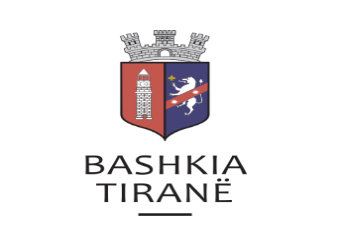       R  E  P U  B  L  I  K  A    E   S  H  Q  I  P  Ë  R  I  S  ËKËSHILLI BASHKIAKV E N D I MNr. 11, datë  05.02.2020“PËR NGRITJEN E KOMISIONIT TË STREHIMIT”Në mbështetje të nenit 8 pika 2, nenit 9, pika 1, nënpika 1.1, shkronja “b”, nenit 24, nenit 54 shkronja “k”, nenit 55, pikat 2 dhe 6, të ligjit nr. 139/2015, “Për vetëqeverisjen vendore”, të ndryshuar, nenit 113, të ligjit nr. 44/2015, “Kodi i Procedurave Administrative i Republikës së Shqipërisë”, nenit 2, pika 51 dhe nenit 15, pika 5, të ligjit nr. 22/2018, “Për strehimin social”, me propozimin e kryetarit të Bashkisë, Këshilli Bashkiak, V E N D O S I :Pranë Bashkisë së Tiranës ngrihet dhe funksionon Komisioni i Strehimit. Komisioni i Strehimit shqyrton dhe merr vendime në lidhje me kërkesat e paraqitura nga çdo subjekt që kërkon për të përfituar nga njëri prej programeve sociale të strehimit, si dhe për çdo çështje tjetër që parashikohet nga legjislacioni për strehimin, çështjet sociale apo nga akte të tjera ligjore dhe nënligjore që përcaktojnë shqyrtimin e kërkesave nga ky komision.Komisioni i Strehimit përbëhet nga 5 anëtarë, si më poshtë:Drejtori i Përgjithshëm i Shërbimeve Sociale 				          	         KryetarDrejtori i Strukturës Përgjegjëse për Mbrojtjen dhe Përfshirjen Sociale 	                     AnëtarPërfaqësues i Drejtorisë Juridike							         AnëtarPërfaqësues i Drejtorisë së Përgjithshme të Menaxhimit Financiar 	                     AnëtarPërfaqësues i Komuniteteve të Interesuara                     		                     	         Anëtar   Komisioni i Strehimit asistohet nga një sekretariat administrativ, i cili asiston komisionin gjatë gjithë veprimtarisë së tij. Anëtarët e sekretariatit janë pjesë e Drejtorisë së Përgjithshme të Shërbimeve Sociale dhe janë përgjegjës për: Marrjen në dorëzim të aplikimeve dhe kërkesave që janë objekt i shqyrtimit dhe vendimmarrjes së Komisionit;Shpërndan dhe vë në dispozicion të anëtarëve, materialet për mbledhjen e radhës, brenda 5 ditëve pune para datës së mbledhjes;Njofton Kryetarin e komisionit për çdo kërkesë të paraqitur për shqyrtim dhe u njofton anëtarëve datën e marrjes në shqyrtim të kërkesës/aplikimit;Dhënien e mendimit kur i kërkohet nga komisioni, mendim i cili pasqyrohet në procesverbalin e mbledhjes;Mban, harton dhe nënshkruan procesverbalin e mbledhjes;Zbardh vendimin e arsyetuar të marrë në mbledhjen e Komisionit;Ruan konfidencialitetin.Çdo detyrë tjetër të ngarkuar nga Kryetari apo komisioni strehimit.Drejtoria e Përgjithshme Juridike, e Aseteve dhe Licencimit dhe Drejtoria e Përgjithshme e Menaxhimit Financiar të caktojnë përfaqësuesit e tyre në këtë komision.Ngarkohet Drejtoria e Përgjithshme e Shërbimeve Sociale të kryej procedurat përkatëse për përzgjedhjen e anëtarit nga  komunitetet e interesuara që duhet të jetë pjesë e këtij komisioni.Ngarkohet Kryetari i Bashkisë të miratojë rregulloren e organizimit dhe funksionimit të këtij komisioni.  Vendimi nr. 63, datë 08.11.2005 i Këshillit Bashkiak “Për miratimin e Komisionit të Strehimit”, të ndryshuar, shfuqizohet.Ngarkohen Kryetari i Bashkisë, Komisioni i Strehimit, Drejtoria e Përgjithshme e Shërbimeve Sociale, Drejtoria e Përgjithshme Juridike e Aseteve dhe Licencimit dhe Drejtoria e Përgjithshme e Menaxhimit Financiar për zbatimin e këtij vendimi.10.Ky vendim hyn në fuqi sipas përcaktimeve të pikës 6, të nenit 55, të ligjit nr. 139/2015, “Për vetëqeverisjen vendore”, të ndryshuar.K R Y E T A R ITONI GOGU